Toma de decisiones con apoyo Para personas con discapacidades La toma de decisiones con apoyo es una manera de obtener el asesoramiento o la ayuda que necesita para tomar decisiones que son importantes para usted en su vida. ¡Lo mantiene en control de sus propias decisiones con un poco de ayuda de personas o de una persona en la que confía!¿Con qué pueden ayudar sus personas de apoyo? 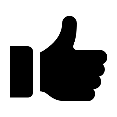 La ley de Nevada le permite utilizar la toma de decisiones con apoyo en cualquiera de las siguientes decisiones si usted así lo afirma en su acuerdo:Su dineroSu saludDónde vivirQué hacer para divertirseSu empleo o búsqueda de empleoEscuelaProgramación de citas¿Con qué no pueden ayudar sus personas de apoyo? 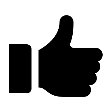 Su persona de apoyo NO debe tomar decisiones por usted o reunirse con personas sin su consentimiento.Su persona de apoyo no puede ayudarlo con nada de lo que le haya dicho específicamente que no debería ayudarlo.Su persona de apoyo no puede ayudarlo con nada para lo que no le haya dado permiso.Por ejemplo: usted está de acuerdo en que su hermana le ayude a programar una cita con el médico y a incluirla en su calendario, sin embargo, usted no quiere que ella sepa lo que el médico le dice cuando vaya. ¡Está bien! Si su acuerdo dice: “Mi hermana puede ayudar a programar citas, sin embargo, no puede tener información sobre mi atención médica”. Nadie debería contarle lo que sucedió cuando usted estuvo allí.Información importante:Puede cambiar a sus personas de apoyo en cualquier momento con la creación de un nuevo acuerdo y así retirar el permiso del acuerdo anterior. Nadie puede usar el hecho de que usted tiene una persona de apoyo en su contra.¿A quién debe elegir?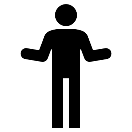 Elija a alguien o a un grupo de personas en quienes confíe. Cuando confía en alguien, significa que sabe que se preocupan por sus derechos y libertad. Significa que si pide asesoramiento, le dirán la verdad y no intentarán engañarlo para que se convierta en algo que no quiere.Elija a alguien que siempre esté a su disposición cuando los necesite.Elija a alguien que sepa lo que es importante para usted y que respete sus decisiones.Elija a alguien que no le haga sentir que debería ser alguien diferente de quien es.Por ejemplo: Su mamá y su papá siempre han estado allí para usted y les encantaría ser sus personas de apoyo, sin embargo, no se siente cómodo con que ellos conozcan detalles de su vida todo el tiempo. ¡Puede estar listo para ser independiente! No debe elegirlos como personas de apoyo si le preocupa que lo hagan sentir mal por no escuchar sus consejos. Su mejor amigo puede ser una mejor opción para usted. O bien, puede elegir a sus padres solo para las decisiones que no le moleste que conozcan.Dirigido y centrado en la personaLa toma de decisiones con apoyo es parte de un plan más grande para que usted esté en control de sus decisiones. Es posible que necesite ayuda para obtener o aprender sobre la información que necesita para tomar una decisión. El Acuerdo de toma de decisiones con apoyo les permite a los demás saber que no necesita que otra persona tome sus decisiones; es posible que solo necesite un poco de ayuda.El AcuerdoLa ley de Nevada establece que su acuerdo debe:Estar por escritoNombrar a una o más personas de apoyoDecir con qué pueden y no pueden ayudarlo sus personas de apoyoEstar firmado por la persona y sus personas de apoyo designadasTener dos testigos 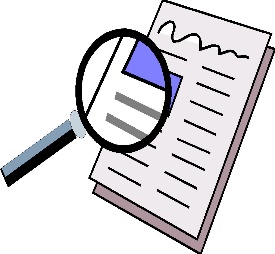 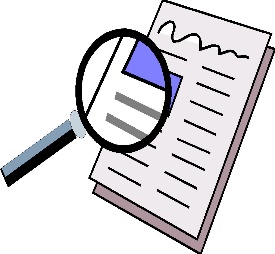 ¿Qué significa esto? ¡Los acuerdos de toma de decisiones con apoyo son de todas las formas y tamaños! No existe un formulario o plantilla legal establecido. Si el documento tiene los aspectos básicos en virtud de la Ley de Nevada (NRS 162A.XXX, AB480), ¡ya está listo para comenzar! Dónde buscar ayudaConsejo del Gobernador de Nevada para las Discapacidades del Desarrollo | Nevadaddcouncil.org | 775-684-8619División de Servicios para Ancianos y Discapacitados | Adsd.nv.gov/ | 775-684-4210Centro de Defensa y Asesoría Legal para Personas con Discapacidades de Nevada | Ndalc.org | 800-992-5715Washoe Legal Services | washoelegalservices.org | 775-329-2727 tiene plantillas para revisar*Este folleto no pretende reemplazar el asesoramiento legal. Es solo para fines informativos. Adaptado de la Junta de Wisconsin para Personas con Discapacidades del Desarrollo. Esta publicación es una colaboración entre el Consejo del Gobernador de Nevada para las Discapacidades del Desarrollo y la División de Servicios para Ancianos y Discapacitados del Departamento de Salud y Servicios Humanos de Nevada.